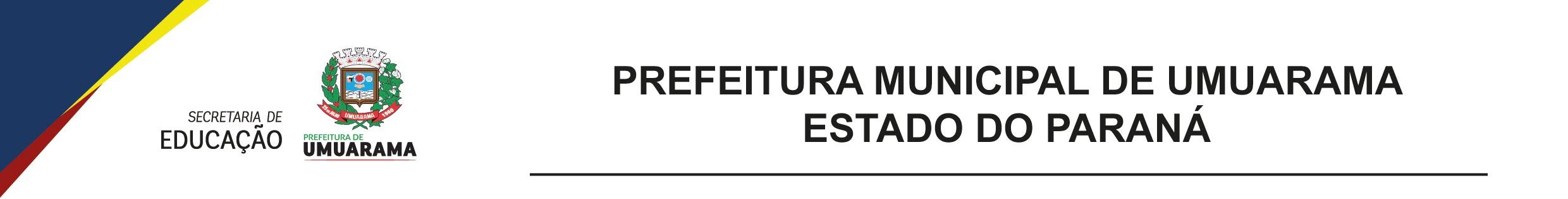 DECLARAÇÃO DE RENDIMENTOSEu, ________________________________________________ portador(a)  da cédula de identidade (RG)	nº _____________________e inscrito(a) no CPF sob o nº _______, declaro para os devidos fins de comprovação de renda, que:Não exerço função remunerada. (	)Realizo trabalho autônomo/informal/eventual ( ) SIM / ( ) NÃO, exercendo a função de _____________________ nos seguintes locais:__________________________________________		tendo como contatos telefônicos:	, e recebi, como renda média bruta nos últimos 3 (três) meses, o valor mensal de R$			.Recebo pensão alimentícia:(	) Sim, no valor de R$	. (   ) Não.Recebo ajuda de terceiros:(	) Sim, no valor de R$	(	) Não.Ratifico serem verdadeiras as informações prestadas, ciente de que, se falsa for esta declaração, bem como a documentação comprobatória, incorrerá nas penas do crime do Art. 299 do Código Penal (falsidade ideológica). Estou ciente de que a omissão de informações ou a apresentação de dados ou documentos falsos e/ou divergentes implicam na desclassificação da inscrição.Autorizo a Comissão responsável a confirmar e averiguar as informações acima.______________________________________________________
Assinatura do declaranteUmuarama/PR, _______de	de 2024.